QUADRO DE HORÁRIOS E REMATRICULAS CCLA 2019.2Horários e turmasREMATRÍCULASNo caso dos alunos matriculados nos cursos da CCLA em 2019.1, poderão fazer sua rematrícula enviando e-mail para a cclaufal@gmail.com no período de 25 a 29 de julho de 2019, anexando a esse e-mail o formulário disponibilizado no anexo I, ao final desta chamada, totalmente preenchido de modo legível e cópia do certificado da Proex de aprovação no semestre 2019.1 digitalizada em *.pdf ou *.jpg. E-mails relacionados à solicitação de rematrícula recebidos fora desse período serão desconsiderados.Importante: na linha “assunto” do e-mail de solicitação de rematrícula, escreva ‘rematrícula’, o nível em que quer rematrícula e a turma de acordo com a lista de turmas que for publicada’. Por exemplo: rematrícula – Básico 2, turma A. No corpo do e-mail, digite seu nome completo e CPF.O resultado das rematrículas será divulgado em 30 de julho de 2019.Neste semestre não haverá matrículas para os Básicos 1.As aulas iniciam na semana do 5 ao 9 de agosto.ANEXO I: Formulário de Rematrícula para os alunos dos cursos sequenciais:Obs:-Anexar cópia em formato digital do certificado emitido pela Proex, via SIGAA, relativo ao curso realizado no primeiro semestre de 2019.- Formulários incompletos ou ilegíveis serão indeferidos.- Use apenas letra de forma.SEGUNDASTERÇASQUARTASQUINTASSEXTASIntermediário 2 Turma A8h30 – 11hIntermediário 18h30 -11hSuperior8h -10h30Básico 2 Turma A15h30 - 18hBásico 2 Turma B14h – 16h30Básico 317h30 – 20hIntermediário 2 Turma B17h30 – 20h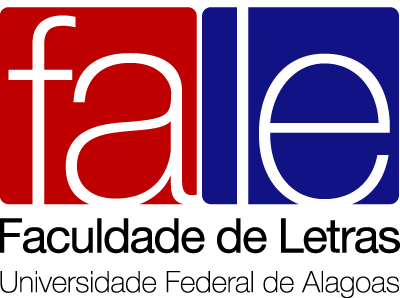 UNIVERSIDADE FEDERAL DE ALAGOASFACULDADE DE LETRASCASA DE CULTURA: LATINO- AMERICANA UNIVERSIDADE FEDERAL DE ALAGOASFACULDADE DE LETRASCASA DE CULTURA: LATINO- AMERICANA FORMULÁRIO EXCLUSIVO PARA REMATRÍCULA FORMULÁRIO EXCLUSIVO PARA REMATRÍCULA FORMULÁRIO EXCLUSIVO PARA REMATRÍCULA FORMULÁRIO EXCLUSIVO PARA REMATRÍCULA Nome completo legível sem abreviar em letra de forma como está cadastrado no SIGAANome completo legível sem abreviar em letra de forma como está cadastrado no SIGAATelefone (legível)Telefone (legível)E-mail (legível) use letra de formaE-mail (legível) use letra de formaCPF (legível) como está cadastrado no SIGAACPF (legível) como está cadastrado no SIGAANível e professor em 2018.2(  ) aprovado (  ) reprovadoNível e professor em 2018.2(  ) aprovado (  ) reprovadoSe não tiver cursado a CCLA em 2018.2, informe aqui e explique o motivo.Se não tiver cursado a CCLA em 2018.2, informe aqui e explique o motivo.Nível e professor em 2019.1(  ) aprovado (  ) reprovadoNível e professor em 2019.1(  ) aprovado (  ) reprovadoSe não tiver cursado a CCLA em 2019.1, informe aqui e explique o motivo.Se não tiver cursado a CCLA em 2019.1, informe aqui e explique o motivo.Nível pretendido em 2019.2Nível pretendido em 2019.2